KEMENTERIAN PENDIDIKAN DAN KEBUDAYAAN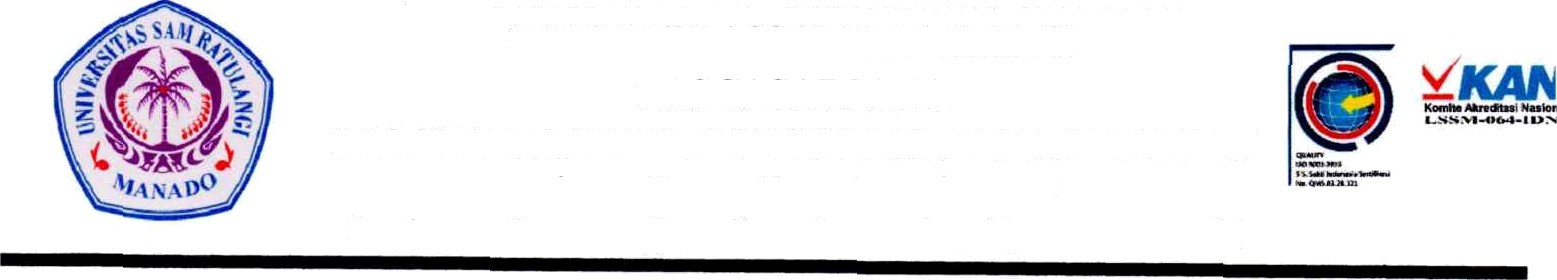 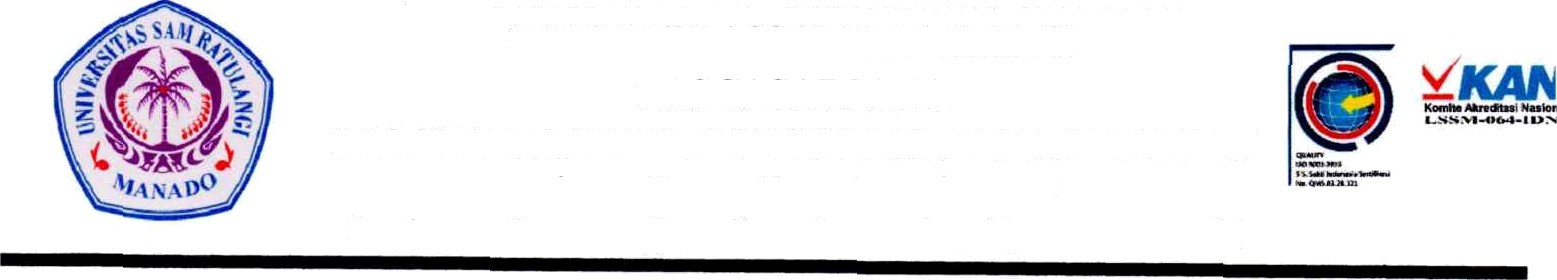 No	:       /UN12.12.10/KM/2021Perihal: Cek KemiripanSURAT KETERANGANMahasiswa di bawahini,Nama 	                    :NIM                      :Judul                        :Rudiyanto Mirino19202111031Analisis kebutuhan jumlah tenaga perawat berdasarkan beban kerja pada instalasi rawat jalan dan rawat inap RSUD kabupaten Sorong Papua barat di masa pandemic Covid 19Telah melakukan uji similaritas naskah Tesis dengan aplikasi turnitin lewat Prodi llmu Kesehatan Masyarakat.Dalam uji tersebut nilai kemiripan naskah tesis yaitu <20O/o.Demikian	keterangan	ini  dibuat	untuk  melengkapi	berkas	pengajuan	Ujian Komprehensif.Manado, 19 Oktober 2021 Koordinator Program Studi,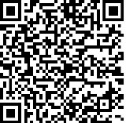       Dr.dr. Aaltje E. Manampiring, M.Kes NIP. 196408091996012001